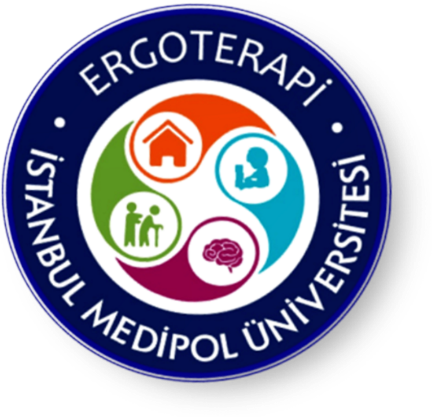 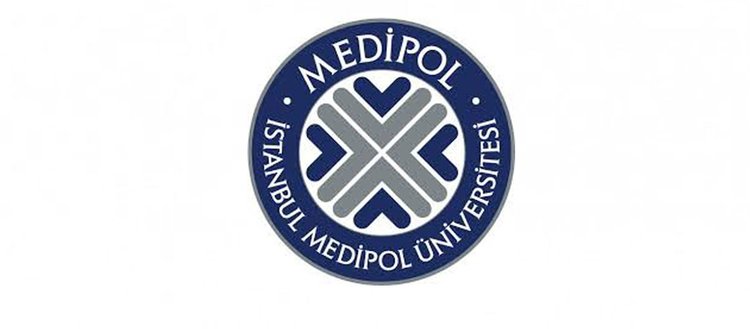 T.C.          İSTANBUL MEDİPOL ÜNİVERSİTESİ         SAĞLIK BİLİMLERİ FAKÜLTESİ        ERGOTERAPİ BÖLÜMÜ                     Klinik Uygulama III- IV DefteriÖğrencinin Adı-Soyadı: Öğrencinin Numarası:Klinik Uygulamanın Yapıldığı Kurum/Kurumlar :Klinik Uygulamanın Yapıldığı Tarihler:ÖĞRENCİ GENEL BİLGİLERİAdı-Soyadı	:No	:Tel. (Ev)	:Tel. (Cep)	:E-mail	:Adres	: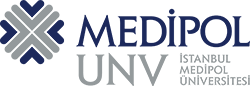 İSTANBUL MEDİPOL ÜNİVERSİTESİSAĞLIK BİLİMLERİ FAKÜLTESİERGOTERAPİ BÖLÜMÜKLİNİK UYGULAMADA UYULMASI GEREKEN KURALLARİstanbul Medipol Üniversitesi, Sağlık Bilimleri Fakültesi Ergoterapi Bölümü Klinik Uygulama Yönergesi kurallarına uygun davranacağım.Klinik Uygulama dersinin gerektirdiği yeterliliklerle hareket edeceğim.Klinik uygulama sırasında sorumlu süpervizöre karşı sorumluluğumu bileceğim. Görevlerimi yerine getirirken, stajyer ergoterapistin uyması gereken evrensel tıbbi etik ilkeleri yararlılık, zarar vermeme, adalet, eşitlik ve özerklik ilkelerine bağlı kalacağım.Uygulama yapacağım ilgili kurum personeli ve sorumlu ergoterapiste, tedavisinden sorumlu olduğum bireylere ve ailelerine karşı sorumlu olacağım.Rotasyon grubumda yer alan çalışma arkadaşlarım ve farklı disiplinlerden meslek grupları ile saygı çerçevesinde iyi ilişkiler içinde çalışacağım.Klinik uygulama sırasında Ergoterapi ve/veya Rehabilitasyon uyguladığım bireyle ilgili her türlü bilgiyi sorumlu öğretim elemanına ve sorumlu ergoterapiste bildireceğim.Tedavisinden sorumlu olduğum birey ya da klinikteki diğer hastalar ve yakınları ile ilgili tüm bilgileri gizli tutacağım ve onayları olmaksızın hiç kimse ile paylaşmayacağım.İstanbul Medipol Üniversitesi, Sağlık Bilimleri Fakültesi Ergoterapi Bölümü ve ilgili uygulama alanının kuralları çerçevesinde her iki kurumun “saygınlığını” koruyacak şekilde hareket edeceğim.Uygulama saatlerine öğretim elemanı/ sorumlu ergoterapistin belirttiği şekilde uyacağım. Uymadığım takdirde telafi gerektirdiğini kabul edeceğim. Uygulama yapılan kurumun gerektirdiği kılık ve kıyafet kurallarına uyacağım. Klinik Uygulama süresince önlüğümü giyeceğim ve isim yaka akrtımı görünür şekilde bulunduracağım.Uygulama alanı ile ilgili özel bilgileri gizli tutacağım ve hiç kimse ile paylaşmayacağım. Uygulama yapılan kurumun protokol, politika, prosedür, işlem ve sistem talimatlarına bağlı kalacağım.Uygulama alanında kullanılan ekipman, form ya da dokümanları izinsiz almayacak ve kurum dışında kullanmayacağım. Uygulama yerine ait ekipmanlara zarar vermeyeceğim.Klinikte birlikte çalıştığım hastane çalışanları, çalışma alanları, hasta ve hasta yakınları ile izinsiz foto /görüntü çekmeyeceğim, izinli çekilmiş fotoğraf ve videoları amaç dışı kullanmayacağım ve herhangi bir yerde yayınlamayacağım.Özel durumlarımla ilgili olarak danışman öğretim elemanı ve sorumlu ergoterapiste yazılı bir şekilde bilgi vereceğim. İstanbul Medipol Üniversitesi, Sağlık Bilimleri Fakültesi Ergoterapi Bölümü Öğrencisi olarak yukarıda yazılı olan maddelerin hepsine uyacağımı kabul ediyorum.                                                                                                                  İmzaKlinik Uygulama III ve IV 
Öğrenim Yeterlilikleri/KazanımlarıÖğrenci;Değerlendirme yaklaşımlarını tanımlar ve uygular.Öğrendiği bilgileri sentez eder ve uygularErgoterapi teori ve modellerini analiz eder, seçer ve uygular - Ergoterapi müdahalelerinde mesleki ve etik muhakemeyi kullanırErgoterapi yöntemini kişiler/topluluklarla yakın işbirliği içinde uyarlarErgoterapi yöntemini kişiler/topluluklarla yakın işbirliği içinde uyarlar ve kişi merkezli müdahale programı uygularEdindiği bilgileri, mesleki uygulama yaptığı uygulama yerine uyarlar.İnterdisipliner çalışma becerisi kazanır Rolleri ve katılımı sağlamada hizmet alanlar, bakım verenler, takım üyeleri ve diğer bireyler ile işbirliği yapma becerisini kazanırBir ergoterapist adayı olarak öz yönetim ve eleştirel bakış becerisini kazanır.Kayıt tutma ve raporlama becerisini kazanırYaşam boyu öğrenmeyi sürdürür.T.C.İSTANBUL MEDİPOL ÜNİVERSİTESİ SAĞLIK BİLİMLERİ FAKÜLTESİ ERGOTERAPİ  BÖLÜMÜKLİNİK  UYGULAMA YÖNERGESİAmaçBİRİNCİ  BÖLÜMAmaç,  Kapsam,  Dayanak   ve TanımlarMadde 1- (1) Bu  Yönergenin  amacı,  İstanbul  Medipol Üniversitesi  Sağlık  Bilimleri  Fakültesi Ergoterapi Bölümü öğrencilerinin teorik derslerden edindikleri bilgileri ve yöntemleri ilgili kurum ve kuruluşlarda  uygulamalarıyla   ilgili   usul  ve  esasları düzenlemektir.KapsamMadde 2- (1) Bu Yönerge İstanbul Medipol Üniversitesi Sağlık Bilimleri Fakültesi Ergoterapi Bölümü’nde öğrenim gören öğrencilerin ve görev  yapan  öğretim  elemanlarının uygulama yapacakları  alanları,  buralardaki  görev  ve  sorumlulukları  ile  uygulamalarının değerlendirilmesindeki  esasları kapsar.DayanakMadde 3- (1) Bu Yönerge İstanbul Medipol Üniversitesi Önlisans ve Lisans Eğitim ve Öğretim Yönetmeliğine    dayanılarak  hazırlanmıştır.TanımlarMadde  4- (1) Bu Yönergede geçen;Üniversite:  İstanbul  Medipol  Üniversitesini,Fakülte:  Sağlık   Bilimleri  Fakültesini,Dekan: İstanbul  Medipol  Üniversitesi  Sağlık  Bilimleri   Fakültesi Dekanını,Bölüm  Başkanı:  Sağlık   Bilimleri   Fakültesi  Ergoterapi Bölüm Başkanını,Klinik Uygulama Koordinatörü: Ergoterapi Bölüm Başkanı tarafından öğretim elemanları arasından seçilerek klinik uygulama organizasyonunun yetkilisi ve yöneticisi  olarak görevlendirilen öğretim  elemanını,Klinik Uygulama Sorumlusu: İlgili eğitim ve öğretim yılında uygulaması yapılan  dersin sorumlu   öğretim elemanını,Klinik  Uygulama  Yürütücüsü:  Klinik  uygulama   yapılan  kurumda  öğrenciye  iş  ve  görev veren , onu denetleyen, değerlendiren sorumlu Ergoterapisti, Ergoterapistin  bulunmadığı  durumlarda Klinik   Uygulama    Koordinatörü’nün   görevlendireceği  bireyi,Klinik Uygulama Defteri: Öğrencinin takip ve değerlendirilmesi amacıyla hazırlanan Klinik uygulama   yürütücüsü  ve  öğrenci  tarafından doldurulan defteri,ı) Öğrenci Değerlendirme Formu: Uygulama yürütücüsünün öğrencinin devamı, eğitim ve öğretime  katılımı,    uygulamalardaki   yeterliliği   gibi  konulardaki  değerlendirmelerini   içeren formu,Uygulama  Alanı:  Uygulamanın  yapılacağı  kamu  veya özel   kurumu   ifade eder.İKİNCİ  BÖLÜMKlinik  Uygulama   Dersinin YürütülmesiMadde  5  -  (1)  Öğrenciler  uygulamalarını,  Bölüm Başkanlığının  önerdiği  ve  Fakülte  Dekanlığının uygun  gördüğü  kurum  ve  kuruluşlarda  yapabilirler.Klinik Uygulama I dersi ikinci sınıf Güz döneminde, Klinik Uygulama II dersi ikinci sınıf Bahar döneminde, Klinik Uygulama III dersi üçüncü sınıf Güz ve Klinik Uygulama IV üçüncü sınıf Bahar döneminde, Klinik  Uygulama V  ve  VI  dersleri  ise  dördüncü  sınıf  Güz ve  Bahar  dönemlerinde kesintisiz   olarak yapılır.Öğrencinin Klinik Uygulama V ve VI  derslerini  alabilmesi  için  ikinci  ve  üçüncü  sınıfta  okutulan Klinik Uygulama I, Klinik Uygulama II  ,  Klinik  Uygulama III  ve  Klinik  Uygulama IV  derslerinde devam zorunluluğunu    sağlamış  olması  gereklidir.Öğrenciler devamsızlıktan başarısız olmadıkları  sürece,  tekrar  aldıkları  derslerin  uygulamalarını tekrar  edip  etmeyecekleri bölüm  kurulu  kararına bağlıdır.Uygulama süresi  yetersiz  bulunan ve  mazeretleri  kabul  edilen öğrencilerin  telafi  programları bölüm   kurulu   kararıyla  Klinik   Uygulama  Koordinatörü  tarafından düzenlenir..ÜÇÜNCÜ  BÖLÜMKlinik Uygulamada Görev ve Sorumluluklar Madde  6  - (1)  Öğrencinin görev ve  sorumlulukları  aşağıdaki gibidir;Uygulama  yapılan  kurumun  çalışma  ve  güvenlik  kurallarına,   düzen  ve  disiplinine uymak.Uygulama  alanında  kendilerinden   istenen  görev  ve  sorumlulukları   yerine getirmek.Uygulama  yürütücüsünün  gözetiminde   tedaviye  katılmak   ve uygulamak.Uygulama   alanını  izinsiz  değiştirmemek.Uygulama  alanından   izinsiz  ayrılmamak.Uygulama  alanında   her türlü araç ve  gereci dikkatli  kullanmaya   özen göstermek.Klinik Uygulama Defterini doldurmak, uygulama yürütücüsüne imzalatmak ve uygulama sorumlusuna   teslim etmek.Klinik   Uygulama  Yürütücüsünün  görev  ve  sorumlulukları   şunlardır;Klinik	Uygulama	süresince	öğrencinin	devam	durumunu	izlemek,     çalışmalarını yönlendirmek   ve denetlemek,Klinik   Uygulama  eğitiminin    verimli  olması  için  gerekli  önlemleri almak,Öğrencinin  yapacağı uygulamaları   gözetimi   altında uygulatmak.Öğrenci değerlendirme  formunu  doldurmak   ve  uygulama  sorumlusuna iletmek.Klinik   Uygulama  Sorumlusunun   görevleri şunlardır;Klinik  Uygulama yapacak  öğrencilerin,  uygulama  ünitelerini,  tarihlerini belirlemek ve listeleri   ilgili    kurumlara göndermek.Klinik	Uygulama	eğitiminin	düzenli    bir	şekilde	yürütülmesini    sağlamak.	Klinik uygulamalarını   uygulama   yerlerinde  denetlemek.Uygulamanın sonunda Öğrenci Değerlendirme Formunu ve Klinik Uygulama Defterini inceleyerek  gerek  gördüğü  sözlü,  yazılı  sınav,  ödev,  proje ödevi  ve  benzeri   değerlendirmeler sonucunda  uygulama   notunu vermek.Klinik   Uygulama   Koordinatörünün   görevleri şunlardır;Klinik  uygulama   dersleri arasındaki uyumu  ve  eşgüdümü  gözetmek.Klinik   uygulama  eğitiminin   yapılacağı  kurum  ve  kuruluşlar  ile   koordinasyonu sağlamak.Klinik   uygulama   eğitiminin    eksiksiz  olarak yürütülmesi  için  gerekli  önlemleri almak.Klinik   uygulamalarını    uygulama   yerlerinde denetlemek.DÖRDÜNCÜ  BÖLÜMKlinik  Uygulamanın DeğerlendirilmesiMadde  7  –  (1)  Klinik  Uygulama derslerinin   değerlendirmesi	ara  sınav veya  sınavlar  ile  genel sınav şeklinde  yapılır.Öğrenci Değerlendirme  Formu  ve  Klinik  Uygulama Defteri  değerlendirmesinin ara sınav  ve  genel sınav notunun  oluşmasına   hangi oranda  katılacağına  bölüm  kurulu  karar verir.Ders başarı notu hesaplanırken uygulama notu ara sınav notu  olarak  kabul  edilir  ve genel sınavdan önce değerlendirilir. Bölüm kurulunun gerekli  gördüğü  hallerde  uygulama  notu  yerine geçen  sınav yapılabilir.Öğrenci sınav sonuçlarının usulüne uygun olarak ilanından sonraki beş iş  günü  içinde maddi  hatalara  itirazda bulunabilir.BEŞİNCİ  BÖLÜMSon HükümlerMadde  8- (1) Bu Yönergede  hüküm bulunmayan  hallerde   İstanbul  Medipol   Üniversitesi   Önlisans ve  Lisans  Eğitim   ve  Öğretim  Yönetmeliği   ve  ilgili   mevzuat   hükümleri uygulanır.Madde  9  - (1)  Bu Yönerge  2016-2017 Eğitim ve  Öğretim yılından   itibaren uygulanır.Madde  10  - (1)  Bu Yönerge  hükümleri Dekan tarafından yürütülür.*Üniversite  Senatosunun  25/04/2017  tarih  ve 2017/15-02   sayılı  kararıyla  kabul edildi.ÖĞRENCİ DEVAM ÇİZELGESİAdı Soyadı:Klinik Uygulama Yeri: Ergoterapi/__________________________Klinik Uygulama Tarihleri:   	 /	/20	-	/	/20Sorumlu Ergoterapist (Klinisyen) :ÖĞRENCİ OLGU TAKİBİBuradaki hastalar, yukarıda adı geçen öğrencinin klinik aktivitelerini doğru bir şekilde yansıtmaktadır.Sorumlu Ergoterapist (Ad-Soyad ve İmza):  	                  Tarih:Sorumlu Ergoterapist (Ad-Soyad ve İmza):  	Tarih:OLGU-1AnamnezDEĞERLENDİRME: Klinik Gözlem                                             Objektif Değerlendirme (Standardize Testler) Ergoterapi Değerlendirme ve Müdahale Alanları:Tablo 1: Bireyin performans alanları ve rollerini belirtiniz.Tablo 2: Bireyin performansının özellikleri ve tipik performansın gerektirdiklerini belirtiniz.Tablo 3: Çevresel özellikleri ayrılan başlıklar altında belirtiniz. Kod: D: Yazılan çevresel özellikler performansı “destekleyici” yönde etkiye sahiptir. Kod E: Yazılan çevresel özellikler performansa “engel” oluşturmak yönünde etkiye sahiptir.Müdahale Hedefleri: Hasta için planladığınız kısa dönem ve uzun dönem müdahale hedeflerini yazınız. Tedavide Değişimler: Hastanın tedavi öncesi ve sonrası değerlendirme sonuçlarını yazınız.Bireye uygulanan değerlendirmeler ve müdahale alanlarını ilgili ergoterapi modeli kapsamında analiz ediniz.OLGU-2AnamnezDEĞERLENDİRME: Klinik Gözlem                                             Objektif Değerlendirme (Standardize Testler) Ergoterapi Değerlendirme ve Müdahale Alanları:Tablo 1: Bireyin performans alanları ve rollerini belirtiniz.Tablo 2: Bireyin performansının özellikleri ve tipik performansın gerektirdiklerini belirtiniz.Tablo 3: Çevresel özellikleri ayrılan başlıklar altında belirtiniz. Kod: D: Yazılan çevresel özellikler performansı “destekleyici” yönde etkiye sahiptir. Kod E: Yazılan çevresel özellikler performansa “engel” oluşturmak yönünde etkiye sahiptir.Müdahale Hedefleri: Hasta için planladığınız kısa dönem ve uzun dönem müdahale hedeflerini yazınız. Tedavide Değişimler: Hastanın tedavi öncesi ve sonrası değerlendirme sonuçlarını yazınız.Bireye uygulanan değerlendirmeler ve müdahale alanlarını ilgili ergoterapi modeli kapsamında analiz ediniz.ANALİZ(Bu kısım klinik uygulama dersi bitiminde öğrenci tarafından doldurulacaktır.)Kurum Adı:Aşağıdaki sorular uygulama yerinize yönelik değerlendirmeleri içermektedir. Uygulamalarımızın daha verimli hale getirebilmesi için lütfen aşağıdaki sorulara objektif cevaplar veriniz.Lütfen aşağıdakileri puanlayın:  (5 = mükemmel, 4 = iyi, 3 = orta, 2 = zayıf, 1 = başarısız) ve altına görüşlerinizi belirtin.               …………………………………………………………………………………………………………………………….ANALİZ(Bu kısım klinik uygulama dersi bitiminde öğrenci tarafından doldurulacaktır.)Kurum Adı:Aşağıdaki sorular uygulama yerinize yönelik değerlendirmeleri içermektedir. Uygulamalarımızın daha verimli hale getirebilmesi için lütfen aşağıdaki sorulara objektif cevaplar veriniz.Lütfen aşağıdakileri puanlayın:  (5 = mükemmel, 4 = iyi, 3 = orta, 2 = zayıf, 1 = başarısız) ve altına görüşlerinizi belirtin.               …………………………………………………………………………………………………………………………….STAJ DEĞERLENDİRMESİ(Bu kısım Klinik Uygulama Komisyonunca doldurulacaktır.)Klinik Uygulama Defter DeğerlendirmesiKlinik Uygulama Notu:	 	İmza ve Kaşe:Yeterli:□	Yetersiz:  □Öğrencinin Adı-Soyadı:Dersin Adı:  İletişim numarası:      Sınıf:        Tarih: TarihÖğrenci İmzaSorumlu Ergoterapist İmzaKlinik Uygulama Yeri_____/_____/20_______/_____/20_______/_____/20_______/_____/20_______/_____/20_______/_____/20_______/_____/20_______/_____/20_______/_____/20_______/_____/20_______/_____/20_______/_____/20_______/_____/20_______/_____/20_______/_____/20_______/_____/20_______/_____/20_______/_____/20_______/_____/20_______/_____/20__Hasta Tanısı123456789101112131415161718192021222324252627282930Hasta Adı  Soyadı:Hasta Adı  Soyadı:Tanı: Yaşı:Kilo:Hastalık Başlangıç Yaşı:Cinsiyet:  E / KMedeni Hali:Hastalık Süresi:Mesleği:Mesleği:Eşlik Eden Hastalıklar:Eğitim Durumu:Eğitim Durumu:Kullandığı İlaçlar:Sigara Tüketimi (gün/paket):Sigara Tüketimi (gün/paket):Önceki Tedaviler:Birlikte yaşadığı kişi:Birlikte yaşadığı kişi:Hastalık Öyküsü:Hastalık Öyküsü:Hastalık Öyküsü:BireyGünlük Yaşam Aktiviteleriİş/Üretici AktiviteleriOyun/Serbest Zaman AktiviteleriSensorimotorKognitifPsikososyalGörevin Tipik Performans Özellikleri……………………………….’ nın Performans ÖzellikleriÇevre/BağlamKod (D veya E)FizikselSosyalKültürelZamansalKısa Dönem Müdahale Hedefleri Uzun Dönem Müdahale HedefleriTarih: Tarih: Tedavi ÖncesiTedavi SonrasıTarih: Tarih: Hasta Adı  Soyadı:Hasta Adı  Soyadı:Tanı: Yaşı:Kilo:Hastalık Başlangıç Yaşı:Cinsiyet:  E / KMedeni Hali:Hastalık Süresi:Mesleği:Mesleği:Eşlik Eden Hastalıklar:Eğitim Durumu:Eğitim Durumu:Kullandığı İlaçlar:Sigara Tüketimi (gün/paket):Sigara Tüketimi (gün/paket):Önceki Tedaviler:Birlikte yaşadığı kişi:Birlikte yaşadığı kişi:Hastalık Öyküsü:Hastalık Öyküsü:Hastalık Öyküsü:BireyGünlük Yaşam Aktiviteleriİş/Üretici AktiviteleriOyun/Serbest Zaman AktiviteleriSensorimotorKognitifPsikososyalGörevin Tipik Performans Özellikleri……………………………….’ nın Performans ÖzellikleriÇevre/BağlamKod (D veya E)FizikselSosyalKültürelZamansalKısa Dönem Müdahale Hedefleri Uzun Dönem Müdahale HedefleriTarih: Tarih: Tedavi ÖncesiTedavi SonrasıTarih: Tarih: a.Mesleğiniz adına stajın sizde bıraktığı genel etki: 1 2 3 4 5b.………………………………………………………………………………………… Sorumlu Ergoterapistin mesleki bakışınıza katkısı: 1 2 3 4 5…………………………………………………………………………………………c.Klinik uygulamanın teorik bilgiye etkisi: 1 2 3 4 5…………………………………………………………………………………………d.Klinik uygulamanın pratik bilginize ve klinik karar verme sürecinize katkısı:1 2 3 4 5e.………………………………………………………………………………………… Yeni uygulamaların miktarı: 1 2 3 4 5…………………………………………………………………………………………f.Klinik uygulamanın amaçlarının karşılanması: 1 2 3 4 5g.………………………………………………………………………………………… Derste öğrendiklerinizin klinik uygulamaya katkısı: 1 2 3 4 5h.………………………………………………………………………………………… Klinik uygulamanın yerinin fiziksel koşulları ve olanakları: 1 2 3 4 5…………………………………………………………………………………………i.Klinik uygulamanın süresi: 1 2 3 4 5…………………………………………………………………………………………j.Klinik uygulamanın yaptığınız kurumun hasta profili ve çeşitliliği: 1 2 3 4 5a.Mesleğiniz adına stajın sizde bıraktığı genel etki: 1 2 3 4 5b.………………………………………………………………………………………… Sorumlu Ergoterapistin mesleki bakışınıza katkısı: 1 2 3 4 5…………………………………………………………………………………………c.Klinik uygulamanın teorik bilgiye etkisi: 1 2 3 4 5…………………………………………………………………………………………d.Klinik uygulamanın pratik bilginize ve klinik karar verme sürecinize katkısı:1 2 3 4 5e.………………………………………………………………………………………… Yeni uygulamaların miktarı: 1 2 3 4 5…………………………………………………………………………………………f.Klinik uygulamanın amaçlarının karşılanması: 1 2 3 4 5g.………………………………………………………………………………………… Derste öğrendiklerinizin klinik uygulamaya katkısı: 1 2 3 4 5h.………………………………………………………………………………………… Klinik uygulamanın yerinin fiziksel koşulları ve olanakları: 1 2 3 4 5…………………………………………………………………………………………i.Klinik uygulamanın süresi: 1 2 3 4 5…………………………………………………………………………………………j.Klinik uygulamanın yaptığınız kurumun hasta profili ve çeşitliliği: 1 2 3 4 5ERGOTERAPİ BÖLÜMÜ 3. SINIF KLİNİK UYGULAMA DERSİ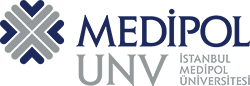 ÖĞRENCİ DEĞERLENDİRME FORMUERGOTERAPİ BÖLÜMÜ 3. SINIF KLİNİK UYGULAMA DERSİÖĞRENCİ DEĞERLENDİRME FORMUERGOTERAPİ BÖLÜMÜ 3. SINIF KLİNİK UYGULAMA DERSİÖĞRENCİ DEĞERLENDİRME FORMUERGOTERAPİ BÖLÜMÜ 3. SINIF KLİNİK UYGULAMA DERSİÖĞRENCİ DEĞERLENDİRME FORMUERGOTERAPİ BÖLÜMÜ 3. SINIF KLİNİK UYGULAMA DERSİÖĞRENCİ DEĞERLENDİRME FORMUERGOTERAPİ BÖLÜMÜ 3. SINIF KLİNİK UYGULAMA DERSİÖĞRENCİ DEĞERLENDİRME FORMUAdı Soyadı :Adı Soyadı :Numarası   :Numarası   :Klinik Uygulama Yeri :                                             Staj Dönemi (Tarih): Klinik Uygulama Yeri :                                             Staj Dönemi (Tarih): PuanPuan Notu NotuKLİNİK DAVRANIŞKLİNİK DAVRANIŞKLİNİK DAVRANIŞKLİNİK DAVRANIŞKLİNİK DAVRANIŞKLİNİK DAVRANIŞKlinik Uygulama Dersine Devamlılık ve Saatlerine UymakKlinik Uygulama Dersine Devamlılık ve Saatlerine Uymak55Klinik Uygulama Dersine Uygun Görünüm ve KıyafetKlinik Uygulama Dersine Uygun Görünüm ve Kıyafet55Görev ve Sorumluluk AlmakGörev ve Sorumluluk Almak55         Hastayı Gereken Süre İçinde Tedaviye Alma         Hastayı Gereken Süre İçinde Tedaviye Alma55         Hasta Dosya Kayıtlarını Düzenli Muhafaza Etmek         Hasta Dosya Kayıtlarını Düzenli Muhafaza Etmek55         Çalıştığı Ortamı Düzenli Bırakmak         Çalıştığı Ortamı Düzenli Bırakmak55        Değerlendirme ve Tedaviyi Güvenli ve Disiplinli Bir Şekilde Sürdürmek        Değerlendirme ve Tedaviyi Güvenli ve Disiplinli Bir Şekilde Sürdürmek55İletişim Becerileriİletişim Becerileri55        Hasta ve Hasta Yakınlarına Güven Vererek Nezaket İçinde İletişim Kurmak        Hasta ve Hasta Yakınlarına Güven Vererek Nezaket İçinde İletişim Kurmak55        Hasta ve Hasta Yakınları İle İletişimde Gizlilik İlkesine Bağlı Kalmak        Hasta ve Hasta Yakınları İle İletişimde Gizlilik İlkesine Bağlı Kalmak55        Zorunlu Durumlarda Süpervizörünü Bilgilendirme Konusunda Duyarlılık Göstermek        Zorunlu Durumlarda Süpervizörünü Bilgilendirme Konusunda Duyarlılık Göstermek55        Süpervizörüne Hasta Konusunda Bilgi Vermek ve Gerektiğinde Ondan Bilgi Almak.        Süpervizörüne Hasta Konusunda Bilgi Vermek ve Gerektiğinde Ondan Bilgi Almak.55        Diğer Meslek Elemanları İle İletişim.        Diğer Meslek Elemanları İle İletişim.55KLİNİK BİLGİYİ KULLANMA VE UYGULAMA BECERİSİKLİNİK BİLGİYİ KULLANMA VE UYGULAMA BECERİSİKLİNİK BİLGİYİ KULLANMA VE UYGULAMA BECERİSİKLİNİK BİLGİYİ KULLANMA VE UYGULAMA BECERİSİKLİNİK BİLGİYİ KULLANMA VE UYGULAMA BECERİSİKLİNİK BİLGİYİ KULLANMA VE UYGULAMA BECERİSİDeğerlendirmeDeğerlendirme1515        Değerlendirmede Uygun Teori ve Yöntemin Seçilmesi        Değerlendirmede Uygun Teori ve Yöntemin Seçilmesi1515        Değerlendirmeyi Mantıklı Sıralama Dahilinde Yapmak        Değerlendirmeyi Mantıklı Sıralama Dahilinde Yapmak1515        Değerlendirme Sonuçlarını Uygun Şekilde Kaydetmek        Değerlendirme Sonuçlarını Uygun Şekilde Kaydetmek1515        Değerlendirme Sonuçlarını Analiz Etmek        Değerlendirme Sonuçlarını Analiz Etmek1515        Değerlendirme Sonuçlarına Göre Müdahale Hedeflerini Belirlemek        Değerlendirme Sonuçlarına Göre Müdahale Hedeflerini Belirlemek1515Ergoterapi MüdahalesiErgoterapi Müdahalesi1515        Müdahale Planını Süpervizörüne Danışarak Oluşturma Becerisi        Müdahale Planını Süpervizörüne Danışarak Oluşturma Becerisi1515        Müdahale Programını Uygun Teori ve Yöntemlerle Süpervizör Gözetiminde Uygulamak        Müdahale Programını Uygun Teori ve Yöntemlerle Süpervizör Gözetiminde Uygulamak1515        Uygun Öneri ve Ev Programını Süpervizörüne Danışarak Verebilmek        Uygun Öneri ve Ev Programını Süpervizörüne Danışarak Verebilmek1515Bilmediği Konuları Araştırma, Öğrenme ve SormaBilmediği Konuları Araştırma, Öğrenme ve Sorma1010Olgu Takdimi Olgu Takdimi 4040                                                                                              Toplam Puan                                                                                              Toplam Puan                                                                                              Toplam Puan                                                                                              Toplam Puan           Telafi Yapacağı Gün Sayısı           Telafi Yapacağı Gün SayısıÖğrencinin Geliştirmesi Gereken Yönler ve Bunları Tamamlayabilmesi İçin ÖnerilerÖğrencinin Geliştirmesi Gereken Yönler ve Bunları Tamamlayabilmesi İçin ÖnerilerÖğrencinin Geliştirmesi Gereken Yönler ve Bunları Tamamlayabilmesi İçin ÖnerilerÖğrencinin Geliştirmesi Gereken Yönler ve Bunları Tamamlayabilmesi İçin ÖnerilerÖğrencinin Geliştirmesi Gereken Yönler ve Bunları Tamamlayabilmesi İçin ÖnerilerÖğrencinin Geliştirmesi Gereken Yönler ve Bunları Tamamlayabilmesi İçin ÖnerilerKlinik Uygulama Sorumlusu  :Klinik Uygulama Sorumlusu  :Tarih                                          :Tarih                                          :İmza                                           :İmza                                           :1.Klinik Uygulama Defteri Düzeni (5p)2.Klinik Uygulama Defterinin İçeriği (35p)3.Uygulama Alanındaki Klinik Bilgisi ve Ergoterapist notu (60p)